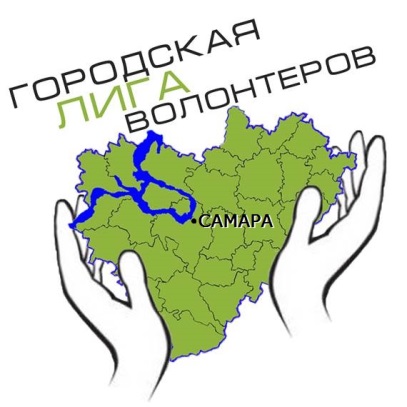 Программа Слета волонтерских отрядов направления «Милосердие» Городской Лиги Волонтеров «Доброта есть в каждом».Цель: активизация работы школьных волонтерских отрядов, привлечение волонтеров:- к решению проблем, связанных с социализацией  детей с ОВЗ;- к сотрудничеству с благотворительными фондами и клубами реабилитации инвалидов.Контингент: Обучающиеся  школ города 12-18 лет, руководители волонтерских отрядов, волонтеры.Предполагаемое кол-во: 70 учащихся, 30  педагогов. Дата и время: 26 сентября 2016г. в 15.00.Место проведения:  г. Самара ул. Промышленности, 276  МБОУ Школа №107 г.о. Самара,  актовый зал.Программа слета.Контактное лицо: Координатор  направления «Милосердие» Войтюк Олеся Валерьевна, e-mail:      mil@ligav.ru , myvkladvdobro@inbox.ruhttps://vk.com/milligavТел.262- 20 -73, 89053030845Заявка на участие№ВремяНаименование этапа слетаМесто: 1.14.40-14.59Регистрация участниковАктовый зал2.15.00-15.02Открытие слетаАктовый зал2.15.03-15.05Исполнение Гимна волонтеровАктовый зал2.15.05-15.1015.10-15.20Выступление специалиста Департамента образования Смолякова А.ЮВыступление координатора направления «Милосердие». План работы направления  на 2016-2017 уч.год.Актовый зал3.15.20-15.30Представление работ конкурса  «Эмблема направления». Голосование.Актовый зал4.15.30-17.20Работа по секциямКабинеты 2, 4, 5, 6, 7, 95.17.20-17.30Подведение итогов. Награждение.Актовый залНаименование школыФИ участникаФИО педагогаТелефон 